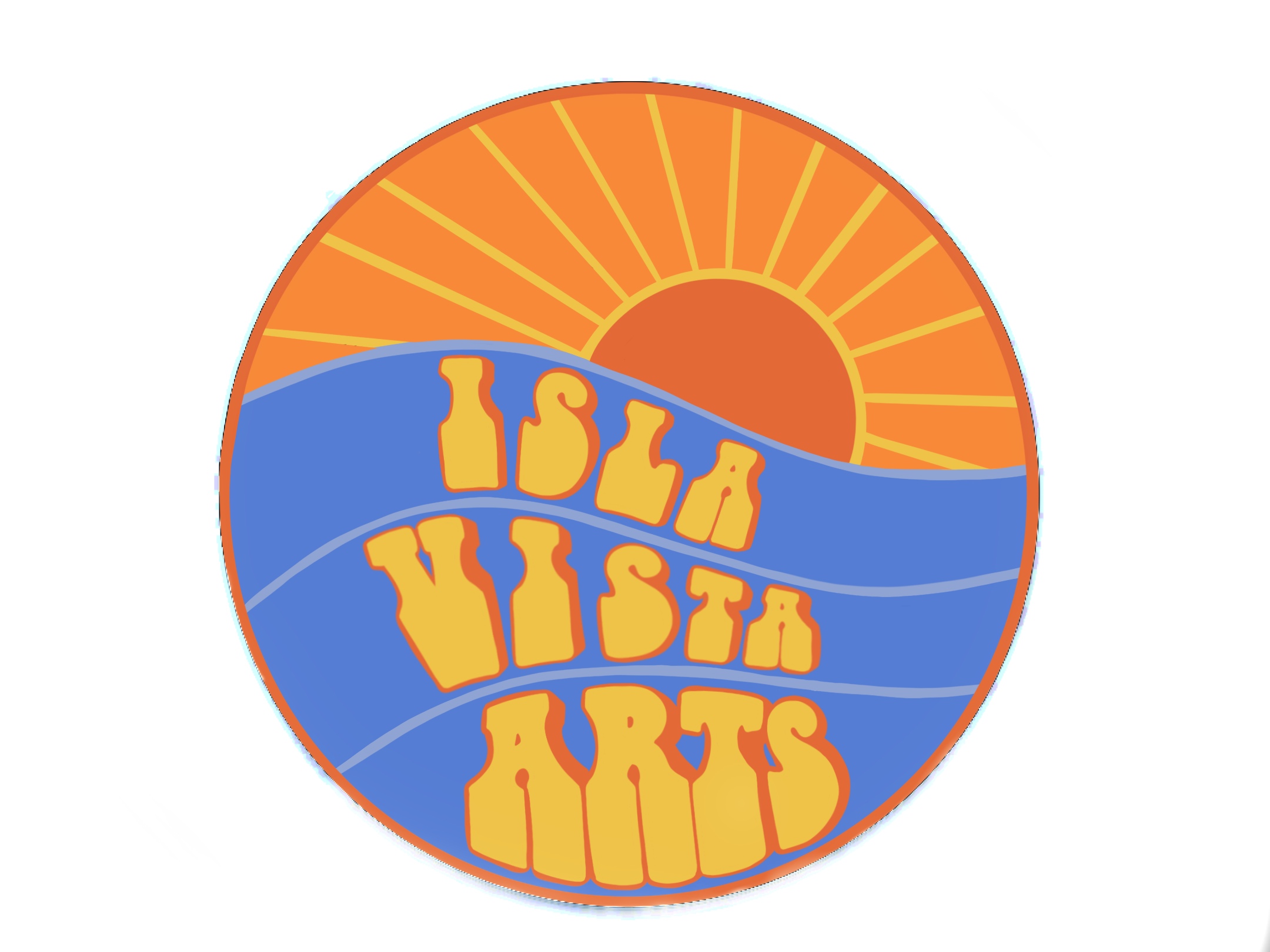 ISLA VISTA ARTS MINUTESAssociated Students Date: 01/18/21Location: ZoomMinutes/Actions recorded by: Kaytlin Troxler, SecretaryCALL TO ORDER: 7:07 pm by Tyler Ferguson, Chairman A. MEETING BUSINESSRoll Call Acceptance of Excused Absences  Blayne Hansen, Misha Farrahi, and Daniel Mitchell for the whole meeting. MOTION/SECOND: Tran/VanceMotion Language: Motion to bundle and approve all excused absences. ACTION: Vote: 12-0-0 CONSENTVote Taken: 7:10 pmAcceptance of Proxies B. PUBLIC FORUMEXTERNAL REPORTS  C1.  Advisor’s Report C2. Executive Officer’s Report(s) C3. Group Project/Member Report(s)Social Media Coordinator Visala Tallavarjula: I am continuing the posting of everyone’s bios and photos. That is going really well. Thanks for everyone who sent those in.Representative Marshall: For my event that is coming up,  I have two ideas. The first one was how to create pressed flowers. I was thinking of showing three ways, and it should be easily accessible, you only need a microwave, books, and an iron. I was going to tell them how to use the flowers in art. I was thinking we could give them the frame after you come to the event as an incentive to come to the event. That was one, but the other was how to create origami earrings out of construction paper.Representative Alvarez: I have been working to figure out where the boxes are going to go for WORD magazine. Pardall seems excited about putting it in front of their building, so I think that's going to work out. I have not had as much luck with IV Theater. I have left two voicemails and no one has contacted me. I have to decide on something else. Anna said near The Box if nothing else is happening, so I will contact them if I can't get in touch with IV theater. ACCEPTANCE of AGENDA MOTION/SECOND: Alvarez/ToMotion Language: Motion to accept the agenda. ACTION: Vote: 12-0-0 CONSENTVote Taken: 7:18 pmCONSENT ITEMSApproval of Minutes from: 01/11/20 and 01/14/21.MOTION/SECOND: Alvarez/MajcherMotion Language: Motion to bundle and approve all Isla Vista Arts minutes. ACTION: Vote:  12-0-0 CONSENTVote Taken: 7:19 pmACTION ITEMS  F-1. Old Business:  F-2 New Business:Planning IV Arts event for the week of January 25th (event hosted by Representative Marshall)MOTION/SECOND: Tallavarjula/AlvarezMotion Language: Motion to move into a working group. ACTION: Vote:  12-0-0 CONSENTVote Taken: 7:20 pmRepresentative Marshall: Should I do pressing flowers or the origami earrings?Secretary Troxler: What kind of frames were you thinking for the pressed flowers event?Representative Marshall: Just a clear frame to put them in, which would be given after. Secretary Troxler: I think that is a great idea to get people to come to our events. We have a lot of money to spare with these events. Chairman Ferguson, do you think we could do that?Chairman Ferguson: Yes, how much do you think it will cost?Representative Marshall:  I was looking at the prices already. I am thinking less than $100.MOTION/SECOND: Vance/AlvarezMotion Language: Motion to approve up to $100 in reimbursement for Zandra Marshall’s IV Arts event. ACTION: Vote:  12-0-0 CONSENTVote Taken: 7:24 pmMOTION/SECOND: Marshall/SadeghinejadMotion Language: Motion to hold an IV Arts event hosted by Representative Marshall on Tuesday, January 26th at 5pm.ACTION: Vote:  12-0-0 CONSENTVote Taken: 7:26 pmOutreach Coordinator Vance: The event is flower pressing?Representative Marshall: Yes, I will give suggestions on what to do with them. I will have an example frame with me, and I will also do examples with Modge Podge and phone cases-- stuff like that.Chairman Ferguson: Any name ideas?Representative Marshall: We can do just like “flower pressing art”.Chairman Ferguson: We could try calling it “Flower Power” and do like a 70’s theme infographic.MOTION/SECOND: Marshall/TranMotion Language: Motion to name the event on January 26th  “Flower Power”.ACTION: Vote:  12-0-0 CONSENTVote Taken: 7:29 pm Planning the Kahoot! event for the week of February 1st (event hosted by Secretary Troxler)Secretary Troxler: I was thinking of planning the event for Thursday, February 4th and 6pm. That is the date and time that works best for my schedule. I know before we were talking about doing gift card prizes for the winners of the Kahoot games, which is a good way to get people to come. I was thinking of adding in questions about IV Arts and what we do. I might do a quick presentation on that before we start the  Kahoot. I was also thinking about doing one Kahoot for that, and another one for general art trivia to give people multiple chances at winning. MOTION/SECOND: Troxler/TallavarjulaMotion Language: Motion to hold an IV Arts event hosted by Secretary Troxler on February 4th at 6pm.ACTION: Vote:  12-0-0 CONSENTVote Taken: 7:33 pmChairman Ferguson: Do you have a title?Secretary Troxler: I am open to suggestions. I think we should keep it simple by calling it “Kahoot event”.MOTION/SECOND: Engler/SadeghinejadMotion Language: Motion to call the event “Kahoot with IV Arts”ACTION: Vote:  12-0-0 CONSENTVote Taken: 7:36 pmChairman Ferguson: How much were we thinking for the gift card? Amazon gift cards would be good. Maybe for first, second, and third place we could do $50, $20, and $10, respectively. MOTION/SECOND: Alvarez/TallavarjulaMotion Language: Motion to allocate $160 for Secretary Troxler’s IV Arts event for Amazon gift card prizes. ACTION: Vote:  12-0-0 CONSENTVote Taken: 7:44 pmMOTION/SECOND: Majcher/TranMotion Language: Motion to leave the working group. ACTION: Vote:  12-0-0 CONSENTVote Taken: 7:19 pmDISCUSSION ITEMS REMARKSIcebreaker: Who would play you in a movie about yourself?ADJOURNMENTMOTION/SECOND: Sadeghinejad/TranMotion Language: Motion to adjourn.ACTION: Vote: 12-0-0  CONSENTVote Taken: 7:49 pmName Note:absent (excused/not excused)arrived late (time)departed early (time)proxy (full name)Natalie Alvarez (WORD Magazine Representative)Present Ethan Engler (I.V. Live Representative)PresentMisha Farrahi (The BOX Representative)Excused AbsenceTyler Ferguson (Chairman)PresentBlayne Hansen (Nuestra Voz Representative)Excused AbsenceAdam Majcher (Treasurer)PresentZandra Marshall (Undergraduate Student Representative At-Large)PresentDaniel Mitchell (Senator)Excused AbsenceSoha Sadeghinejad (Vice Chairwoman)PresentKathleen Shen (Magic Lantern Films Representative)PResentVisala Tallavarjula (Social Media Coordinator)PresentEileen Tran (Senator)PresentKatherine To (Undergraduate Student Representative At-Large)PresentKaytlin Troxler (Secretary)PresentLucas Vance (Outreach Coordinator)Present